新 书 推 荐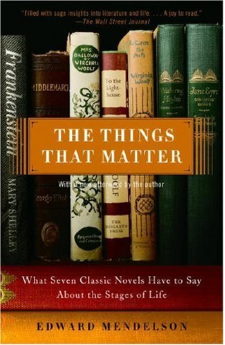 中文书名：《那些重要的事：七本经典小说对生命各阶段的解读》英文书名：THE THINGS THAT MATTE: What Seven Classic Novels Have to Say About the Stages of Life作    者：Edward Mendelson出 版 社：Anchor; Reprint Edition 代理公司：Inkwell/ANA/Vicky Wen页    数：386页出版时间：2008年11月代理地区：中国大陆、台湾审读资料：电子稿类    型：大众文化中文繁体字版已授权 内容简介：本书探索了《弗兰肯斯坦》、《呼啸山庄》、《简爱》、《米德尔马奇夫人》、《到灯塔去》和《幕间》等七部十九世纪和二十世纪最伟大的英国小说对生活中的基本经历的描写。哥伦比亚大学英语和比较文学教授爱德华•门德尔森(Edward mendelson)认为，这些经典小说讲述的生活故事，对正在思考自己人生历程的读者来说很有价值。门德尔森抛开理论，考虑了作者的个人意图，并结合了他们的生活和时代，审视了小说在描写主要生活段落，如爱情，婚姻和父母时期采用的矛盾的方式。在弗兰肯斯坦关于新生活的讲述中，我们看到了对情感忽视的批判。《呼啸山庄》和《简爱》的作者是姐妹，尽管她们都过着与世隔绝的生活，但她们却是以截然不同的方式描绘了从童年到成年的转变过程。在《达洛维夫人》中，我们看到了一种理想的、几乎不可能实现的成年人之爱。门德尔松带领着给我们对这七部小说产生全新而迷人的理解，以最吸引人的方式提醒我们它们的重要性。《那些重要的事》 是一本会让所有充满激情的读者都感到愉悦的书。作者简介：爱德华·门德尔森（Edward Mendelson）是哥伦比亚大学英国文学教授。他是奥登的文学执行人，也是《早期奥登》和《奥登后传》的作者。他写过乔治梅雷迪思，托马斯哈代，H.G. 威尔斯，阿诺德贝内特，弗吉尼亚伍尔夫，塞缪尔贝克特，托马斯品钦等人的散文和预备版本。他住在纽约市。媒体评价：“对文学和生活充满睿智的洞察力，体会阅读的乐趣。”----《华尔街日报》“文学批评的最高成就是让读者渴望回到书中，再次确认书中所揭示的内容。”----《纽约时报》“很精妙，充满惊喜和喜悦。内容广泛且深刻，《那些重要的事》一书在我们喜爱的文学中应该占有一席之地。”----《华盛顿时报》“门德尔森无视时下流行的文学理论，他研究小说的目的不是为了理解象征主义，而是为了获得实用智慧。在玛丽·雪莱、布朗蒂姐妹、乔治·艾略特和弗吉尼亚·伍尔夫撰写的七部十九世纪和二十世纪的经典小说中，门德尔森对决定人生轨迹的危机有了深刻的见解。例如，在雪莱的《弗兰肯斯坦》中，他探究了父母创造生命却没有培养生命的原因。门德尔森对比了《呼啸山庄》和《简爱》 中不同的设定：一个孩子痴迷地渴望一个不易改变的世界，而一个成熟女人在真正亲密关系建立之前的接受了痛苦转变，两者形成了鲜明对比。《米德尔马契》阐明了为什么成功的婚姻需要难得的现实主义。伍尔夫的三部小说揭示了家庭的人类活力——往往充满了辛辣的讽刺——与公共领域截然不同。门德尔森为伍尔夫写了三篇人生经验的评论，有些读者可能对此会感到困惑，尤其是她虚构的人生轨迹实则预示了她的自杀。但是作者的追随者都会为门德尔森将文学艺术和现实生活重新联系起来的壮举而喝彩。”----《书单杂志》谢谢您的阅读！请将回馈信息发送至Vicky的工作邮箱Vicky@nurnberg.com.cn文清（Vicky）安德鲁﹒纳伯格联合国际有限公司北京代表处
北京市海淀区中关村大街甲59号中国人民大学文化大厦1705室, 邮编：100872
电话：010-82449185传真：010-82504200
Email: Vicky@nurnberg.com.cn网址：www.nurnberg.com.cn微博：http://weibo.com/nurnberg豆瓣小站：http://site.douban.com/110577/微信订阅号：ANABJ2002